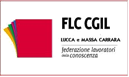 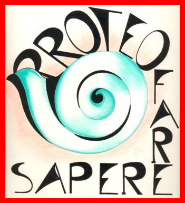 Scheda di iscrizione“Insegnare nella scuola Primaria e dell’Infanzia:come organizzare una lezione secondo le più attuali indicazioni metodologiche e didattiche”(Contenuti utili per affrontare prove e selezioni concorsuali)Il/la sottoscritto/a………………………………………………………………………………………………………Nato/a a ………………………………………………. il ………………………………………………………………..Residente in: …………………………………………………………………………………… Prov ……………….Via/Piazza: …………………………………………………………………………………………………………………  Codice fiscale ……………………………………………………………………………………………………………..                                                  Recapito tel. ……………………………………………… Cellulare ……………………………………………..Indirizzo e-mail (scrivere chiaramente in stampatello) ………………………………………………………………………………………………………………………………….Ordine di scuola per il quale si intende concorrere……………………………………………………………………………………………………………………………………Se iscritto alla Flc barrare la casella Lì……………………………..                                                                             Firma……………………………….La scheda di iscrizione deve essere inviata per mail a proteolucca@libero.it o per fax al nr 0583 441555 entro il 27 novembre unitamente al voucher della Carta Docente o alla ricevuta del bonifico bancario. Informativa ai sensi dell'art. 13 del D.Lgs. 196/03 “Codice in materia di protezione dei dati personali” Proteo Fare Sapere ed Flc CGIL non raccolgono dati sensibili, trattano i dati personali con mezzi elettronici ad accesso riservato al personale addetto, predispongono misure di sicurezza informatica necessarie per ridurre al minimo il rischio di violazione della privacy delle/dei sue/suoi utenti da parte di terzi, tratta i dati secondo principi di correttezza, liceità, trasparenza e tutela della riservatezza e dei diritti degli interessati. L’invio della scheda implica il consenso all’utilizzo e al trattamento dell’indirizzo e-mail, e di eventuali altri dati personali, per permettere di comunicare iniziative dell’associazione e dell’organizzazione sindacale. Ai sensi dell'art. 7 del D.Lgs. 196/03, Proteo Fare Sapere ed Flc CGIL garantiscono la possibilità di esercitare in qualsiasi momento i diritti di accesso, aggiornamento e cancellazione dei dati personali.